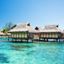 Investors AbroadAugust 10 · Edited · We will be 9 billion by 2050 ...
@Investors Abroad
.
The world population is estimated to grow about 2.4 billion in the next 35 years ... this is about 34% additional inhabitants on the planet ...
What will be the problems and issues the next generation will be confronted with?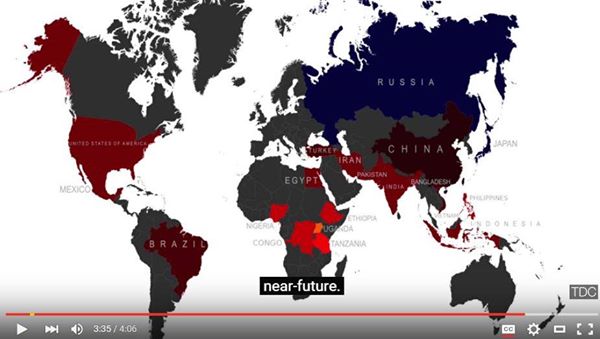 Top of Form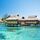 Like   Comment   ShareMost RecentInvestors Abroad, Anette Neumann, အရိပ္ ကေလး, Adeel Khan and2 others like this.18 sharesInvestors Abroad To watch the video follow this link:
https://www.youtube.com/watch?v=YJjz7LVVl8c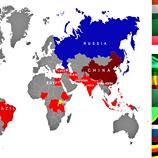 Top 20 Countries by Future Population (2050)YOUTUBE.COMUnlike · Reply · Remove Preview · 1 · August 10 at 7:29pm